21.05.2020. ČETVRTAKHRVATSKI JEZIKVELIKO SLOVO U IMENIMA NASELJENIH MJESTA, ULICA I TRGOVA – vježbaDanas ćeš vježbati pisati imena naseljenih mjesta, ulica i trgova.Prolistaj bilježnicu i potraži pravila kako se pišu imena naseljenih mjesta, ulica i trgovaPonovi.U pisanku zapiši naslov, današnji nadnevak i riješi sljedeće zadatke.https://wordwall.net/hr/resource/423055/veliko-slovo-u-imenima-naselja-ulica-i-trgova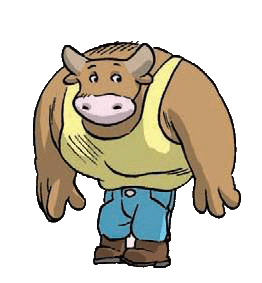 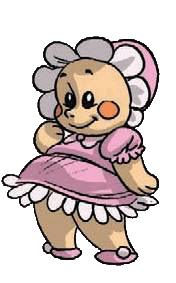 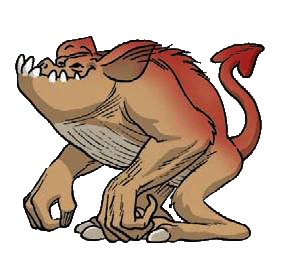 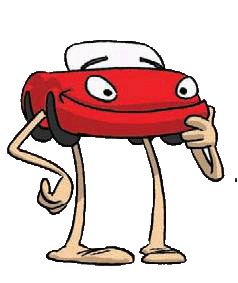 Ako želiš, možeš još ponoviti uz igru.https://wordwall.net/hr/resource/1009908/hrvatski-jezik/veliko-slovo-u-imenima-ulica-i-trgovahttps://wordwall.net/hr/resource/1338576/hrvatski-jezik/veliko-po%c4%8detno-slovo-u-imenima-ulica-i-trgovažMATEMATIKAMNOŽENJE BROJA 8. DIJELJENJE BROJEM 8 - vježbaIzrecitiraj matematičku pjesmicu višekratnika broja 8. Ponovi naglas tablicu množenja.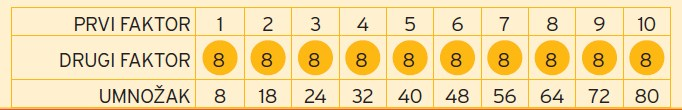 Ponovi naglas tablicu dijeljenja.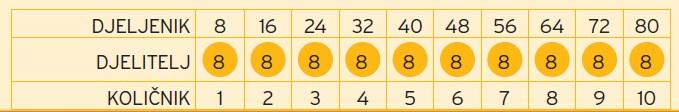 Napiši u bilježnicu DIKTAT.Svaki zadatak trebao/trebala bi riješiti za 5-7 sekundi.Budite iskreni prema sebi. Rješavajte bez pomoći kako biste saznali koliko znate samostalno množiti i dijeliti, kao i koliko još trebate vježbati. Pročitaj i rješenje napiši u bilježnicu.Množim5 ꞏ 8 =1 ꞏ 8 =7 ꞏ 8 =3 ꞏ 8 =6 ꞏ 8 =9 ꞏ 8 =8 ꞏ 8 =Dijelim56 : 8 =  8 : 8 =32 : 8 =64 : 8 =48 : 8 =72 : 8 = Nakon što si riješio/riješila diktat, provjeri pomoću udžbenika rješenja. Napiši kvačicu ako si točno riješio/riješila zadatak ili minus ako si netočno riješio/riješila zadatak. Koliko imaš točnih odgovora? Zapiši broj bodova. Svaki zadatak je jedan bod. Samostalno riješi 112. i 113. stranicu radne bilježnice. Samovrednovanje. Nacrtaj u bilježnicu krug koji opisuje tvoje učenje.	Sve zadatke točno množim i dijelim. 	Većinu zadataka točno množim i dijelim. 	Potrebna mi je velika pomoć. GLAZBENA KULTURAPonavljanje naučenih pjesamaOtpjevaj tebi najdražu pjesmicu koju si do sada naučio/naučila.Sada otpjevaj i plješći ritam (na slogove).Klikni na poveznice i ponovi neke od pjesama.https://www.youtube.com/watch?v=dBHwycgytG0https://www.e-sfera.hr/dodatni-digitalni-sadrzaji/75e3b354-e96b-4586-b5c0-94b0c7dbcd53/https://www.e-sfera.hr/dodatni-digitalni-sadrzaji/bba29028-cfe3-4035-8ab4-a04b20db6740/https://www.e-sfera.hr/dodatni-digitalni-sadrzaji/803dcdf1-4224-4ca0-95ca-c8ab855548d8/https://www.e-sfera.hr/dodatni-digitalni-sadrzaji/e2fdbbcd-c394-462b-bdd6-f816e04fa272/SAT RAZREDNIKAPonašanje prema životinjamaVoliš li životinje? Koja ti je životinja najdraža?Imaš li kućnog ljubimca?Koga pozivamo ili kome odvodimo bolesne životinje?Kako mi možemo pomoći životinji u nevolji? Što ne smijemo životinjama raditi? Zašto?ŽIVOTINJE SU ŽIVA BIĆA! I PREMA NJIMA, KAO I PREMA LJUDIMA, MORAMO BITI ODGOVORNI!